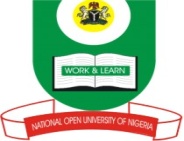 NATIONAL OPEN UNIVERSITY OF NIGERIA, PLOT 91 CADASTRAL ZONE, NNAMDI AZIKIWE EXPRESSWAY,              JABI – ABUJAFACULTY OF SCIENCESAPRIL, 2019 EXAMINATIONCOURSE CODE: DAM463COURSE CREDIT: 2COURSE TITLE: HEALTH DATA MANAGEMENT TIME ALLOWED:  2 HoursINSTRUCTION: ANSWER QUESTION ONE ( 1)  AND ANY OTHER THREE (3) QUESTIONSQUESTIONS1a. Generally clinical data on patients are presented in segments. Briefly describe any six (6) of these segments within the context of health data management (12 marks)1b. In the context of health data Management, give the full meaning of the following acronyms:ARMCPT      SNOMED        ) 1 mark each; 1x5 = 5 marksDSMDICOM1c. Briefly discuss the three (3) major domains of health information (8 Marks)    								     [Total = 25 marks]2a. Give a short account of the three-tier system of health care delivery. (9 Marks)2b. List the four (4) major categories of health data.                           (4 Marks)2c. State the primary purpose of civil registration.			(2 Marks)     								[Total = 15 marks]3a. Itemize any six (6) benefits of an Electronic Medical Record        [6 marks]3b Highlight the essence of population survey.             (5 Marks)3c. Describe the two key principles to ensure data quality		 (4 Marks)		       							[Total = 15 marks]4a. Define the following terms within the context of Health Data Management:TimelinessPeriodicityConsistency				) 2 marks each; 2x6 = 12 marksRepresentativenessDisaggregationConfidentiality		4b. Name the three (3) common Input and Output types.  (3 Marks)   [Total = 15 marks]5a. What is health information retrieval.             (3 Marks)5b. Outline the steps involved in the retrieval process. 		               (10 Marks)5c.Explain the concept of secondary data, within the context of healthcare.   (2 Marks)    [Total = 15 marks]